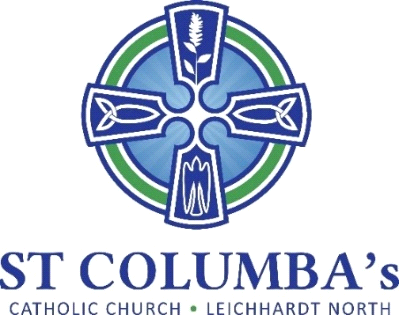 Parish Pastoral Council MeetingMINUTESTuesday 9 May 2023, 7.30 pmSt Columba’s Parish Hall Meeting RoomITEMBY1. Welcome, Opening prayer and reflection  Acknowledgement to Country Fr. PeterDavid Hair2. Attendance /ApologiesPresent: Fr. Peter, Debra Galofaro, David Hair, Therese Pacey, Ray Choi, Jennifer Cheal, Amanda Gardiner Apologies: Mirele FarinaDavid Hair3. Minutes of the previous meetingApproved David Hair4. Business arising from previous meetingUpgrading the laptop has found it has faulty keys. Fr Peter suggests we get a new one. Ray to provide the appropriate specs. Parish ‘cuppa’ to be advertised the week prior to the event. Also can TP send the dates for PPC meetings to JC.Ray ChoiJen Cheal5. School reportReport provided Debra Galofaro6. Sacramental ProgramReport providedAmanda Gardiner7. 90th Anniversary CelebrationsDecision to change the celebration Mass to be held in the Church rather than a marquee after reconsidering the possible weather and cost. John Jacobs confirmed to provide music.Parents arranged to manage the post Mass BBQ and activities. Decision whether students will perform the story of St. Columba live or find a previous video. Suggest the Diocese be approached for any photos or archival material.Need to promote the celebration Mass – Facebook, Website and Flyer. (Also require a flyer for the ‘Walking in Faith’ Mass.Therese PaceyJennifer Cheal/ Amanda GardinerJen Cheal / Amanda Gardiner8. Sub-committee ReportsSpiritual Journey – no reportSocial Justice / Outreach – report providedThe Aboriginal Mass ‘Walking in Faith’ is well underway with planning meeting coming up. To determine who will officiate and who will present the Homily.The Boomalli Art workshop is set for 20 May (not 18 June as documented in report). Fr Peter advised of the Dioceses Reconciliation Action Plan as part of Reconciliation Week 27 May – 3 June. Engagement / Communications – report providedSetup calendar to connect via the websiteWill discuss outstanding technical issues with IT.Amanda GardinerDavid HairFr PeterJennifer Cheal9. New ItemsNil